ACGME SELF-STUDY VISIT UPDATE, 12/1/2014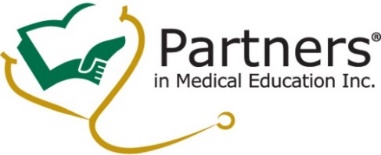 On December 1, 2014, ACGME announced changes to the implementation process for the Self Study component of the Next Accreditation System. These changes are intended to provide early Phase I programs more time to prepare the self-study, and for the ACGME to further study different methods for review of the self-study.This change only applies to Phase I programs with a self-study scheduled before July 2016For all Phase I programs with a self-study scheduled before July 2016, the self- study will not impact accreditation.  The process will be a learning exercise, with feedback provided to the program.80% of the pre-July 2016 programs will be given a delay in their self-study and ACGME site visitRather than initiating the self-study process one year in advance of the previously announced Self-Study Visit date (for example: “Self-Study Date (Approximate): December 01, 2015”), the program should initiate the self-study process on the date previously targeted for the ACGME site visit.The ACGME site visit will be scheduled seven to nine months after that date in which the self-study begins Approximately 1/3 of this group will be randomly assigned to a study group in which the program’s self-study product will be reviewed by the respective RRC.  The self-study document will not be reviewed by the ACGME site visit team.10% of the pre-July 2016 programs will participate in an alpha test in which their self-study will not be delayed, but will occur as previously scheduled.  Those programs have been notified.The ACGME site visits for these programs include a full accreditation site visit.One-half (randomized) will have their self-study reviewed only by the RRC.  The other half will have their self-study reviewed by the site visitor(s) and be included in their site visit, along with the accreditation review.10% of the pre-July 2016 programs will have their accreditation site visit disaggregated from their self-study process.  Those programs have been notified.Their full accreditation site visit will occur as scheduled by their RRC.The self-study for these programs will begin after the program receives their Letter of Notification with the results of that accreditation decision 